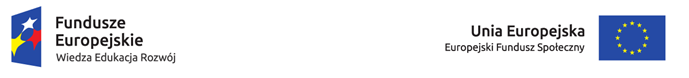 Regulaminrekrutacji uczestników mobilności kadry w projekcie „Warsztaty u włoskich mistrzów nr dofinansowanego z EFS w ramach Programu Operacyjnego Wiedza Edukacja Rozwój.Termin: Mobilność kadry realizowana jest w dniach roboczych 12-15 lutego 2019  i dodatkowo w dniach podróży.Cel, miejsce i forma: Celem jest doskonalenie umiejętności z zakresu różnych dziedzin artystycznych w dziedzinie sztuki sakralnej oraz jej nauczania w Sacred Art School we Florencji w formie job shaodwing, czyli towarzyszenia, „bycia cieniem” florenckiego nauczyciela – tutora na zajęciach  z poszczególnych dyscyplin, na które aplikuje uczestnik wraz z zajęciami kontekstowymi. Przed rozpoczęciem rekrutacji nauczyciele przedmiotów artystycznych są zaznajamiani ze szkołą we Florencji i zakresem jej działalności poprzez stronę www.Liczba uczestników mobilności: 5O udział w mobilności mogą się ubiegać na równych prawach mężczyźni i kobiety, będący nauczycielami przedmiotów artystycznych w KLP w roku szkolnym 2018/19 (w liczbie 8). Nie zachodzą żadne sytuacje wykluczenia czy ograniczenia dostępu do udziału w mobilności. Termin składania deklaracji: czwartek Rekrutacji, spośród osób, które złożyły formularze zgłoszeniowe wraz załącznikiem do dnia 18 lutego i zrealizowały zadania językowe do godz. 12:00 dokonuje komisja powołana przez Zarząd KSO, złożona z:Przedstawiciela Katolickiego Stowarzyszenia OświatowegoKoordynatoraNauczyciela języka angielskiegoNauczyciela języka włoskiego według następujących kryteriów:związek nauczanej dyscypliny z dyscyplinami nauczanymi w tym roku w szkole (0-30 p) w tym w zakresie sztuki sakralnej na podstawie krótkiej pisemnej informacji wg załącznika nr 1.znajomość języka angielskiego na podstawie testu praktycznego rozumienia kontekstualnego mówionego i pisanego tekstu angielskiego i przekładu na polski i odwrotnie (0-10) z uwzględnieniem dziedziny sztuki.znajomość języka włoskiego lub obyczajowości włoskiej (0-10).Ogłoszenie wyników naboru: piątek 18 stycznia 2018 po godz. 16:00Załącznik 1 do formularza zgłoszeniowego do projektu warsztat u włoskich mistrzówW dniach 12-15 lutego 2019Wybieram udział w następujących zajęciach wraz z zajęciami kontekstowymi tj anatomia i teologią ciała proszę zakreślićmalarstwo rysunekrzeźbadesign sacralnyartystyczny przedmiot sakralny/jubilerstwohistoria sztukiUważam, że przedmiot, którego uczę ………………………………………………………………….. Jest powiązany w następujący sposób z przedmiotem, który wybrałem …………………………………………………………………………………………………………………………………………………………………………………………………………………………………………………………………………………………………………………………………………………………………………………………………………………………………………………………………………………………………………………………………………………………………………………………………………………………………………………………………………………………I planuje w następujący  sposób wykorzystać zdobyte podczas job shadowing doświadczenia ………………………………………………………………………………………………………………………………………………………………………………………………………………………………………………………………………………………………………………………………………………………………………………………………………………………………………………………………………………………………………………………………………………………………………………………………………………………………………………………………………………………………………………………………………………………………………………………………………………………………Podpis